РОССИЙСКАЯ ФЕДЕРАЦИЯАДМИНИСТРАЦИЯ ПОЛОВИНКИНСКОГО СЕЛЬСОВЕТАРУБЦОВСКОГО РАЙОНА АЛТАЙСКОГО КРАЯПОСТАНОВЛЕНИЕ31.05.2023                                                                                	                   № 43с. ПоловинкиноВ соответствии со статьей 39 Федерального закона от 5 апреля 2013 года № 44-ФЗ «О контрактной системе в сфере закупок товаров, работ, услуг для обеспечения государственных и муниципальных нужд», руководствуясь Уставом муниципального образования Половинкинский сельсовет Рубцовского района Алтайского края          ПОСТАНОВЛЯЮ:1. Утвердить Положение о порядке работы комиссии по осуществлению закупок конкурсными способами определения поставщиков (подрядчиков, исполнителей) муниципальных заказчиков муниципального образования Половинкинский сельсовет Рубцовского района Алтайского края (прилагается).2. Контроль за исполнением настоящего постановления оставляю за собой.3. Настоящее постановление вступает в силу со дня его опубликования.Положениео порядке работы комиссии по осуществлению закупок конкурсными способами определения поставщиков (подрядчиков, исполнителей) муниципальных заказчиков муниципального образования Половинкинский сельсовет Рубцовского района Алтайского края1. Общие положения1. Настоящее Положение о порядке работы комиссий по осуществлению закупок конкурсными способами определения поставщиков (подрядчиков, исполнителей) муниципальных заказов муниципального образования Половинкинский сельсовет Рубцовского района Алтайского края (далее – Положение) разработано в целях соблюдения требований, предусмотренных Федеральным законом от 5 апреля 2013 года № 44-ФЗ «О контрактной системе в сфере закупок, товаров, работ, услуг для обеспечения государственных и муниципальных нужд» (далее – Закон о контрактной системе) и определяет порядок формирования, функций, а также структуру и порядок деятельности комиссий при осуществлении закупок конкурентными способами, в том числе путем проведения конкурса (открытого конкурса в электронной форме, закрытого конкурса, закрытого конкурса в электронной форме), аукциона (открытого аукциона в электронной форм, закрытого аукциона, закрытого аукциона в электронной форме), запроса котировок в электронной форме (далее – конкурентная закупка).2. Комиссии в своей деятельности руководствуются Конституцией Российской Федерации, Гражданским кодексом Российской Федерации, Бюджетным кодексом Российской Федерации, Законом о контрактной системе, иными федеральными законами, нормативными правовыми актами о контрактной системе в сфере закупок товаров, работ, услуг и настоящим Положением.2. Порядок формирования комиссийКомиссия состоит из председателя, заместителя председателя и других членов комиссии. В отсутствии председателя комиссии его функции выполняет заместитель председателя комиссии. В случае одновременного отсутствия на заседании комиссии вышеуказанных председателя и заместителя председателя функции председателя на заседании комиссии исполняет один из членов комиссии, избранный простым большинством голосов из числа присутствующих на заседании членов комиссии.Муниципальный заказчик муниципального образования Половинкинский сельсовет Рубцовского района Алтайского края утверждает состав комиссии при самостоятельном проведении конкурентной закупки.В состав комиссии в обязательном порядке включается Глава сельсовета или секретарь администрации Половинкинского сельсовета.Число членов каждого состава комиссии должно быть не менее трех человек.При проведении закрытого конкурса, закрытого конкурса в электронной форме, закрытого аукциона, закрытого аукциона в электронной форме члены комиссии должны иметь оформленный в установленном порядке допуск к сведениям, составляющим государственную тайну по соответствующей форме.В состав комиссии включаются преимущественно лица, прошедшие профессиональную переподготовку или повышение квалификации в сфере закупок, а также лица, обладающие специальными знаниями, относящиеся к объекту закупки.Членами комиссии не могут быть физические лица, которые были привлечены в качестве экспертов к проведению экспертной оценки извещения об осуществлении закупки, документации о закупке (в случае, если Законом о конкурентной системе предусмотрена документация о закупке), заявок на участие в конкурсе, оценки соответствия участников закупки дополнительным требованиям, либо физические лица, лично заинтересованные в результатах определения поставщиков (подрядчиков, исполнителей), в том числе физические лица, подавшие заявки на участие в таком определении или состоящие в штате организаций, подавших данные заявки, либо физические лица, на которых способны оказать влияние участники закупки (в том числе физические лица, являющиеся участниками (акционерами) этих организаций, членами их органов управления, кредиторами указанных участников закупки), либо физические лица, состоящие в браке с руководителем участника закупки, либо являющиеся близкими родственниками (родственниками по прямой восходящей и нисходящей линии (родителями и детьми, дедушкой, бабушкой и внуками), полнородными и неполнородными (имеющими общих отца или мать) братьями и сестрами), усыновителями руководителя или усыновленными руководителем участника закупки, а также непосредственно осуществляющие контроль в сфере закупок должностные лица контрольного органа в сфере закупок.В случае выявления в составе комиссии лиц, указанных в пункте 7 статьи 2 настоящего Положения, заказчик обязан произвести замену данных лиц другими физическими лицами, которые лично не заинтересованы в результатах определения поставщиков (подрядчиков, исполнителей) и на которых не способны оказать влияние участники закупок, а также физическими лицами, которые не являются непосредственно осуществляющими контроль в сфере закупок должностными лицами контрольного органа в сфере закупок.Члены комиссии осуществляют свои функции на безвозмездной основе.    3. Функции комиссии1. Комиссия осуществляет следующие функции:1.1. Рассмотрение и оценка заявок и иной документации участников закупок на всех этапах проведения конкурентной закупки, ранжирование участников конкурентной закупки в зависимости от предложенных ими условий, определение победителя конкурентной закупки.1.2. Формирование и подписание протоколов конкурентной закупки, предусмотренных Законом о контрактной системе.1.3. В случаях, предусмотренных законодательством о контрактной системе, члены комиссии осуществляют подписание протоколов электронной подписью из личного кабинета электронной подписью из личного кабинета электронной площадки для проведения закупок. 4. Права и обязанности комиссии1. Комиссии обязаны:1.1. Проверять соответствие участников закупок предъявляемым к ним требованиям, установленным законодательством Российской Федерации о контрактной системе в сфере закупок товаров, работ, услуг.1.2. Рассматривать и оценивать заявки на участие в конкурентной закупке в установленном порядке в соответствии с критериями, указанными в извещении об осуществлении закупки. 1.3. Не проводить переговоры с участниками закупок, кроме случаев обмена информацией, прямо предусмотренных Законом о контрактной системе.1.4. Отстранять участников закупок от участия в закупке на любом этапе проведения в случаях, установленных законодательством Российской Федерации о контрактной системе в сфере закупок товаров, работ, услуг.1.5. Исполнять предписания органов власти, уполномоченного на осуществление контроля в сфере закупок.1.6. Осуществлять иные обязанности, установленные законодательством Российской Федерации о контрактной системе в сфере закупок товаров, работ, услуг.2. Комиссия вправе:2.1. Обращаться к заказчику, уполномоченному органу за разъяснениями по описанию объекта закупки.2.2. При необходимости привлекать к совей работе экспертов и экспертные организации в порядке, установленном Законом о контрактной системе и настоящим Положением.2.3. При необходимости привлекать к своей работе специализированные организации в порядке, установленном Законом о контрактной системе. 5. Полномочия членов комиссии1. Члены комиссии обязаны:1.1. Знать и руководствоваться в своей деятельности требованиям Закона о контрактной системе и иных федеральных законов, нормативных правовых актов, а также настоящего Положения.1.2. Соблюдать правила рассмотрения и оценки заявок на участие в конкурентной закупке в соответствии с законодательством Российской Федерации о контрактной системе в сфере закупок товаров, работ, услуг.1.3. Не допускать разглашения сведений, ставших им известными в ходе проведения процедур осуществления закупок, в том числе конфиденциальной информации, а также сведений составляющих государственную тайну, кроме случаев, прямо предусмотренных законодательством Российской Федерации.1.4. Присутствовать на заседаниях комиссии (лично, в том числе с использованием систем видео-конференц-связи) и принимать решения в пределах своей компетенции, предусмотренной Законом о контрактной системе и настоящим Положением.1.5. Подписывать протоколы , оформленные в ходе заседаний комиссии.1.6. Незамедлительно сообщать заказчику, уполномоченному органу о препятствующих участию в работе комиссии обстоятельствах.1.7. Выполнять иные обязанности, предусмотренные законодательством Российской Федерации о контрактной системе в сфере закупок товаров, работ, услуг.2. Члены комиссии вправе:2.1. Знакомиться со всеми представленными на рассмотрение документами и сведениями, составляющими заявку на участие в конкурентной закупке.2.2. Выступать по вопросам повестки дня на заседаниях комиссии.2.3. Проверять правильность содержания протоколов заседания комиссии, в том числе правильность отражения в них своего решения.2.4. Пользоваться иными правами, предусмотренными законодательством Российской Федерации о контрактной системе в сфере закупок товаров, работ, услуг.  6. Порядок проведения заседаний комиссииКомиссия выполняет возложенные на них функции посредством проведения заседаний.Комиссия правомочна осуществлять свои функции, если в заседании комиссии участвует не менее чем пятьдесят процентов от общего числа ее членов. Члены комиссии могут участвовать в таком заседании с использованием систем видео-конференц-связи с соблюдением требований законодательства Российской Федерации о защите государственной тайны. Делегирование членами комиссии своих полномочий иным лицам не допускается.Решения комиссии принимаются простым большинством голосов от числа присутствующих на заседании членов. При равенстве голосов голос председателя комиссии является решающим. При голосовании каждый член комиссии имеет один голос. Голосование осуществляется открыто.Председатель комиссии либо, его замещающий:Уведомляет членов комиссии о месте (при необходимости), дате и времени проведения заседания комиссии.Осуществляет общее руководство деятельности комиссии и обеспечивает соблюдение требований, предусмотренных настоящим Положением.Открывает и ведет заседание комиссии.Определяет порядок рассмотрения обсуждаемых вопросов.Осуществляет иные действия в соответствии с законодательством Российской Федерации о контрактной системе в сфере закупок товаров, работ, услуг и настоящим Положением.5. Комиссия в целях обеспечения экспертной оценки извещения об осуществлении закупок, документации о закупке (в случае, если настоящим Федеральным законом предусмотрена документация о закупке), заявок на участие в закупке вправе привлекать экспертов, экспертные организации. 7. Ответственность членов комиссии, возникновение конфликта интересовЧлены комиссии, виновные в нарушении законодательства Российской Федерации о контрактной системе в сфере закупок товаров, работ, услуг, иных нормативных правовых актов и настоящего Положения, несут дисциплинарную, административную, уголовную ответственность в соответствии с законодательством Российской Федерации.В случае если члену комиссии стало известно о нарушении другим членом комиссии законодательства Российской Федерации о контрактной системе в сфере закупок товаров, работ, услуг, иных нормативных правовых актов и настоящего Положения, он должен письменно сообщить об этом председателю комиссии.Урегулирование конфликта интересов, стороной которого является член комиссии, осуществляется путем отвода или самоотвода такого члена комиссии. Решение комиссии, принятое в нарушение требований Закона о контрактной системе, может быть обжаловано любым участником закупки в порядке, установленном Законом о контрактной системе, и признано недействительным по решению контрольного орган в сфере закупок.Об утверждении Положения о порядке работы комиссии по осуществлению закупок конкурсными способами определения поставщиков (подрядчиков, исполнителей)  муниципальных заказчиков муниципального образования Половинкинский сельсовет Рубцовского района Алтайского краяГлава сельсовета                             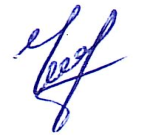 И.В.ЧерногоровУтвержденОпостановлением администрации Половинкинского  сельсовета Рубцовского района Алтайского краяот 31.05.2023  № 43